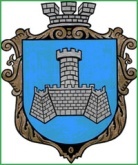 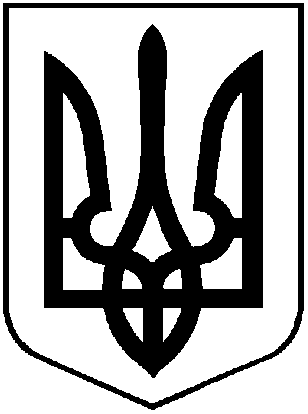 УКРАЇНАХМІЛЬНИЦЬКА МІСЬКА РАДАВІННИЦЬКОЇ ОБЛАСТІ  Р О З П О Р Я Д Ж Е Н Н ЯМІСЬКОГО  ГОЛОВИВід “03” грудня 2018  року                                                 №453-рПро вручення новорічних подарунків дітяміз малозабезпечених та багатодітних родин, в яких виховується 4 і більше дітейНа виконання пункту 1.1Міської комплексної програми підтримки сім’ї, дітей та молоді м. Хмільника на 2016-2018 роки, щодо проведення заходів до  новорічних та Різдвяних свят із врученням подарунків  дітям із малозабезпечених та багатодітних родин, в яких виховується 4 і більше дітей, керуючись ст. 42, 59 Закону України «Про місцеве самоврядування в Україні, та Статуту територіальної громади міста Хмільника»:Відділу у справах сім’ї та молоді Хмільницької міської ради організувати та провести заходи та вручитиноворічніподарункидітямзазначенихкатегорій.Затвердити кошторис видатків для організації та проведення цього заходу. (Додаток 1)3.	Контроль за виконанням цього розпорядження покласти на заступника міського голови з питань діяльності виконавчих органів міської ради А.В. Сташка.Міський голова                                                        Редчик С.Б.А.В. СташкоС.П. МаташН.А.БуликоваП.І. Дем’янюк                                                                                                                       Додаток № 1                                                                                                   розпорядження міського голови                                                                                           від «03» грудня 2018р. №453-рКОШТОРИСвидатків  на закупівлю новорічних подарунків для привітання дітей із малозабезпечених та багатодітних родин, в яких виховується 4 і більше дітей. Міський голова                                                        Редчик С.Б.№з/пНазва видатківКФКВКЕКВСума1.Новорічні подарунки021313322109700